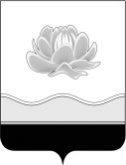 Российская ФедерацияКемеровская область - КузбассМысковский городской округСовет народных депутатов Мысковского городского округа(шестой созыв)Р Е Ш Е Н И Еот 18 мая 2022г. № 30-нОб установлении стоимости объектов движимого имущества, подлежащих учету в реестре муниципального имущества Мысковского городского округаПринято Советом народных депутатов 							Мысковского городского округа 					17 мая 2022 годаВ соответствии с Федеральным законом от 06.10.2003 № 131-ФЗ «Об общих принципах организации местного самоуправления в Российской Федерации», Приказом Министерства экономического развития Российской Федерации от 30.08.2011 № 424 «Об утверждении Порядка ведения органами местного самоуправления реестров муниципального имущества», Приказом Министерства финансов Российской Федерации от 01.12.2010 № 157н «Об утверждении Единого плана счетов бухгалтерского учета для органов государственной власти (государственных органов), органов местного самоуправления, органов управления государственными внебюджетными фондами, государственных академий наук, государственных (муниципальных) учреждений и Инструкции по его применению», руководствуясь пунктом 1 части 2 статьи 32 Устава Мысковского городского округа, Совет народных депутатов Мысковского городского округа р е ш и л:1. Установить, что в реестре муниципального имущества Мысковского городского округа подлежит учету находящееся в собственности Мысковского городского округа движимое имущество, стоимость которого превышает 10 000 рублей, за исключением движимого имущества, указанного в пункте 2 настоящего решения.2. Установить, что акции, доли (вклады) в уставных (складочных) капиталах хозяйственных обществ и товариществ, а также особо ценное движимое имущество, закрепленное за автономными и бюджетными муниципальными учреждениями Мысковского городского округа, объекты библиотечного фонда и имущество, составляющее муниципальную казну Мысковского городского округа, учитываются в реестре муниципального имущества Мысковского городского округа независимо от их стоимости.3. Настоящее решение направить главе Мысковского городского округа для подписания и опубликования (обнародования) в установленном порядке.4. Настоящее решение вступает в силу на следующий день после его официального опубликования (обнародования).5. Контроль за исполнением настоящего решения возложить на комитет Совета народных депутатов Мысковского городского округа по развитию местного самоуправления и безопасности, администрацию Мысковского городского округа.Председатель Совета народных депутатовМысковского городского округа			                                 А.М. КульчицкийГлава Мысковского городского округа			                           Е.В. Тимофеев